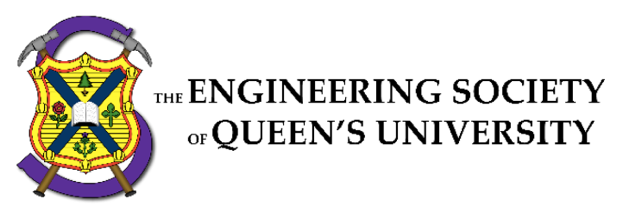 Council MinutesMonday, November 8, 20216:00 pm, Video ConferenceSpeaker: Nick NeokleousSecretary: Matthew Sun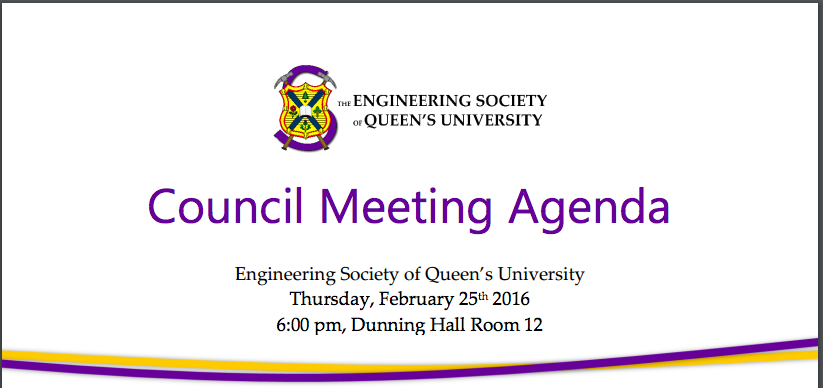 Council begins, 6:07 pm.I. ATTENDANCEII. ADOPTION OF THE AGENDA: Motion 1Motion 1   Whereas: An agenda was made; & whereas: we need to approve it; BE IT RESOLVED THAT: Council approve the agenda of the Council meeting of Monday, November 8th, 2021, as seen on the Engineering Society website. 		Moved by: Andrew “Happy” da Silva		Seconded by: Nick “Week 9” NeokleousMotion passes, 6:10 pm.III. Adoption of the Minutes: Motion 2Motion 2  Whereas: It’s been some amount of time since the last council; & whereas: Matthew wrote the minutes and they need to be approved; BE IT RESOLVED THAT: Council approve the minutes of the Council meeting of Monday, October 18th, 2021, as seen on the Engineering Society website. 		Moved by: Andrew “” da Silva 		Seconded by: Nick “” NeokleousMotion passes, 6:11 pmIV. Speaker’s Business   Nick Neokleous: I want to acknowledge Queen’s is situated on traditional Anishinaabe and Haudenosaunee territory, that we are very fortunate to be learning here, and would encourage all to familiarize themselves with aboriginal history. Welcome back! Movember aims to increase early diagnosis for cancer in men and it helps reduce stigma regarding mental health for men. Shoutout to the EngSoc Movember team and everyone else for being engaged with the month and taking the time to educate themselves. Quick reminder to put personal pronouns. Remember to state your name when speaking. There will be a couple of elected positions today!V. PresentationsNo presentations.vi. New Business [Motions 3-7]Motion 3  Whereas: The rest of the External Communications Committee needs to be elected; & whereas: It's (finally) time to get this party going; BE IT RESOLVED THAT: Council elect Alice Stapleton, Michael Jones, and Becca Otsuki according to By-Law Section 9.B.2.                           			Moved by: Aidan "la comunicación" Shimizu                		Seconded by: Christina "es importante" BisolMotion passes, 6:28 pmAidan Shimizu: We examine how to build and expand our relationships with external bodies. We are looking for new members, specifically first years to join the External Communications Committee!Q&A:Aidan Shimizu: Why do you want to join ExCommComm?Michael Jones: I’d like to join since it’s a great opportunity to learn what other engineering faculties are doing across Canada. We can improve our own while staying connected to Queen’s community.Becca Otsuki: I agree, it’s a great opportunity to attend conferences. I feel like it’s a great way to learn about other engineering programs and better our own.Alice Stapleton: To develop communication skills and get involved here, super important to keep up to date with other schools and faculties. We can thus improve our own program here on campus.Aidan Shimizu: What is important with communicating with other engineering societies?Alice Stapleton: There’s different ideas and approaches, good to see what others are doing. With collaboration, ideas become stronger and expanded. That way we can improve our school.Becca Otsuki: Great idea to broaden our ideas. Can’t do it by yourself. Nice to get new perspectives.Michael Jones: We can foster a nice community, engineering is a team sport and so, by communicating with other faculties we can achieve great things.Aidan Shimizu: When making requests to hire bodies on the national level, we need to represent all Queen’s students, how will you ensure all voices are heard?Becca Otsuki: Always keep an ear open, send emails with a poll, ask for opinions. For speaking to hire-ups, always be respectful.Michael Jones: Can ask around for opinions and a candid response is the best way to make sure everyone’s voice is heard.Alice Stapleton: I agree with the others, I think its important to listen to your classmates and on social media, it’s a very powerful tool. Through all of that you can get a good idea to see what needs improvement.Motion 4  Whereas: Bursary Committee requires an odd number of members; & whereas: The bursary committee currently has an even number (8) of members; BE IT RESOLVED THAT: Council elect Alex Galvin to the Bursary Committee.                		Moved by: Maya Iyonmana                  		Seconded by: Jheeven SalvarajahMotion passes, 6:35 pmJheeven Salvarajah: We’re looking to hire one more member to obtain an odd number of members on the Bursary Committee.Q&A:Jheeven Salvarajah: Why would you like to join the Bursary Committee?Alex Galvin: I think it’s an important way to make many things more accessible such as Engineering traditions. I would like to be a part of the process to help individuals out.Jheeven Salvarajah: How will you manage personal biases at meetings?Alex Galvin: The best way is to have a diverse committee to make sure your own opinions are checked. Your team can ensure nothing will be missed.Jheeven Salvarajah: Why is EDII-AS important to you?Alex Galvin: I believe most deficiencies are subject to roadblocks that affect people in different ways. Removing them is a great thing for society to have.Motion 5  Whereas: The Queen's University Experimental Sustainability Team (QUEST) has not operated for the past year and a half; & whereas: QUEST should be de-ratified; BE IT RESOLVED THAT: Council approves the changes to By-Law 10.H in its second reading as seen in Appendix “APPENDIX_QUEST_BYLAW”.                  		Moved by: Jen "and I don't even need your love" Kovinich  		Seconded by: Kaija "but you treat me like a stranger and that feels so rough" EdwardsMotion passes, 6:38 pmMotion 6  Whereas: Council needs a deputy Speaker & whereas: Council does not have a deputy Speaker BE IT RESOLVED THAT: Council appoints Nick Mertin as the deputy Speaker according to By-Law 1 D.1.a. 			Moved by: Andrew “no” da Silva                 		Seconded by: Nick “name” NeokleousMotion passes, 6:47 pm.Q&A:Andrew da Silva: Why would you be a good candidate for Deputy Speaker?Nick Mertin: I really enjoy helping things run smoothly. I have experience running design teams, clubs, and other activities.Andrew da Silva: What do you enjoy the most at Council?Nick Mertin: I enjoy seeing what’s going on and contributing my input in debate, discussion and voting to ensure we are best serving students at Queen’s Engineering.Andrew da Silva: Are you comfortable with public speaking? Why or why not?Nick Mertin: I believe so, I’ve run several meetings and I’m confident.Motion 7 Whereas: The Engineering Society General Elections are fast approaching; & whereas: Candidates should be subsidized for campaigning. BE IT RESOLVED THAT: Council approves the subsidization of $70 for President, Vice President candidates and $50 for Senator candidates according to By-Law 3 B.6.a. 		Moved by: Andrew “prepare yourselves…” da Silva                            		Seconded by: Kaija “elections are coming” EdwardsMotion passes, 6:52 pmAndrew da Silva: These were given last year, and we have strict policy with the use of the money.VIi. Executive reportsi) PresidentChristina Bisol: Its Movember! I encourage you all to learn more. FREC committee applications along with Fix n’ Clean, and Sci Formal. ERB working hard and we are hiring a Science Quest director.II) Vice president of operationsKaija Niska Edwards: Ben doesn’t feel well. He’s helping e-transfers and hiring managers for Science Quest. If anyone has questions, feel free to reach out to Christina or myself.II) Vice president of student affairsKaija Niska Edwards: Big shoutout to Year Exec teams for painting their year crests! Thank you for showing up and helping with that. I am setting up round tables and getting people to sign contracts. On the ED, I accidentally ordered too many stanchions, and we successfully returned all that. Helped directors plan events. Meeting with the Dean, all accommodations and vaccine stuff have been sorted out for students. VIiI. Director Reports  i) AcademicsChristina Bisol: Alexa has been busy, overseed EngLinks. Worked with academic caucus coordinators. Everything going smoothly, planning to do BED Fund stand to get ideas.II) Communications  Ella McGurk: Met with FYPCO to get to know each other. Started two new projects. Discipline campaigns and photo wall in the ILC. Holiday related pictures. In residences if possible. Graphics team completed breast cancer awareness graphics. Fixed link to Breezy. Got feedback and ideas on how to better engage first and second years. Remembrance day and Xmas video.iII) Clubs & conferences Adam Fell: Regular meetings with clubs & conferences. Navigate reopening via AMS. Hired new chair for EDII conference. Planned basic logistics. Next few weeks, making sure we hire execs for the EDII conference. Apply on Breezy! Helping FYPCO get started on their projects. Working on sustainability report and answering questions for AMS reopening plans.IV) Design   Kaija Niska Edwards: Unfortunately, Jen can’t make it tonight. Solar design team is still clearing out their space. Lots of trash in the main bay. Looking for volunteers to help with that. She’s working on getting space for new design teams and allocating them. Ratification package planned to be given to new teams. Space teams are teaming up with Queen’s Space Conference to do an online showcase and encourage students to get involved. V) Internal Processes  Evan Wray: Projects with automation team. Meeting with Jheeven, and Aidan. Setting up FYPCOs with projects. More event planning and Awards Banquet in the future.vI) External Relations  Aidan Shimizu: Fix n’ Clean is a go! EngSoc Santa Clause parade, Thundercanz and Indigenous patch planning. Movember started. Hired delegates for CDE & FYIC. Working on getting CELC Queen’s delegates approved. Elected ExCommComm. Attended ESSCO in October. Spikeball tournament for Movember. Creating a form for conference feedback.vii) Finance   Michael Butler: Done finance training with the team. New Slack implemented to speed up communications. Assisted affiliated groups. For the next little bit, running the Bank of EngSoc with finance officers. Working on putting attachments on e-transfers.VIII) First Year Allen Liu: FYPCO, Year Crest Reveal and set up Discord server. Big shoutout to the Year Exec team for painting the Year Crest! Working on improving engagement with international students. Planning an EPT academic help session as well as de-stressors for upcoming exams (movie nights and/or trivia nights).IX) Human Resources   Alison Wong: Usual Breezy approvals and requests. Getting Fall Training Conference running. It is general EngSoc training. Has awesome EDII content thanks to Jheeven’s team. Nice user interface and we hope it is more engaging. Met with FYPCO. Continuing projects next few weeks and hoping to have new hires by mid-November. x) Governance  Andrew da Silva: Meeting General Elections team to prepare for January. Finding different ways to advertise and get more voting members. Starting to plan request forms and events. Organizing council and sending newsletters. Will finalize election rules next council and continue weekly statics.xI) Information Technology  Evan Wray: Zach couldn’t make it. Mainly focused on migration as well as long-term data storage. Next two weeks focused on more migration and getting through tickets.xiI) Social IssuesJheeven Salvarajah: Meetings with Exec/Equity Team/Sustainability Committee. Hiring for Conference Committee. Talked about venues and how the event will run. Bursary automation with Evan and making it more efficient. Helped make international student survey to determine ways to improve international engagement in engineering at Queen’s. Orientation week EDII survey has been put into a document. Will join this week’s board meeting to describe the report. Meeting with FC ’22 to pass along information. Worked with Aidan for Indigenous patches. ASUS survey collaboration. Events planning for December 6th and keeping the Dean informed. Restocking ILC in the upcoming weeks. More interviews and meeting with FYPCO later this week. Continuing current tasks in the near future.xiII) Professional DevelopmentChristina Bisol: She has been hard at work developing workshops for everyone. Looking to have a job fair soon. Things are running as usual. Met FYPCO and hoping to run summit in-person in January.xIv) ServicesDalena Vo: Collaborative activities with Tea Room and Clark. Last outdoor ritual was this past Friday. Movember collabs with them too. Hired head director for Science Quest this past weekend. Assistant Director hiring starts. Repairing bathrooms in Clark Lounge. Next two weeks, will continue safety plans and weekly statics.ix. Question Period No questions.X. Faculty Board Report      Kaija Niska Edwards: No faculty board yet, its this week.Xi. Alma Mater Society Report   Kaija Niska Edwards: We did have it. National Truth & Reconciliation Day, hoping to make it a holiday in 2022 and further. Two big presentations. First is financial accessibility. Recommendations for budgeting and mental health support, stronger work study programs and reducing costs of supplies and textbooks. Hoping to make scholarships to be more accessible. Second was on BIPOC student experiences. Talking about experiences in the classroom and the community. Recommendations were on more training and creating a more diverse curriculum. More organizational accountability. More rules and to create a centralized bank for these details. For the report, it was heavily on HOCO harm reduction. Large amounts of police presence during the second homecoming weekend. AMS has released several petitions to re-allocate fundings. Rector stepped down. Last major thing is the AMS fee increase. Passed at assembly a referendum. This motion did not pass so this has failed; they will not be increasing their fee. We asked where the fee was going to be allocated and after receiving non-specific answers, students have voted to dismiss the motion.xii. Senate Report  Christina Bisol: Senate will meet this week or next week. Fall Term Break Committee will submit proposal. It is proposed that reading week be attached to Thanksgiving.XIIi. Engineering Review Board Report Christina Bisol: Trying to hire, ERB still accepting applications.Xiv. Advisory Board Report Michael Butler: End of year presentations from Science Quest and Orientation Week. Couple small changes to presentations to make it more useful for services. Looking at EDII plans and surveys.XV. Club ReportsI) Applied mathAidan Shimizu: Lots of meetings with faculty for the “Complex Analysis” course. Bad teaching issues. Merch sales next week. Exam review sessions planned. Exec Team looking into BED Fund ideas – currently for textbooks, open to ideas.II) chemengchemKennedy Neichenbauer: Treasurer and President received financial training. Got academic survey feedback. Working on Chem Bonds, a mentorship program.III) geologicalMarie-Helene Lapointe: Completed first merch order. Looking to setting up events and more merch in the Spring. Treasurer and I have had financial training. Planning Christmas event. Gathering BED Fund ideas.IV) civilKatie Fitzpatrick: Started getting survey feedback and creating mentorship program.XVi. Year Reports   I) Sci ’22Julia Takimoto: Finally got Year Crest painted. Big shoutout to all involved! Facemasks on EngSoc store. Free shipping in Kingston. We have a yearbook rep. Motion in next council. It is Nick Neoklous! We have a trivia event this upcoming weekend. Very awesome kahoot with prizes. Facebook event up now with details as well as on our Instagram. II) Sci ’23Rein Tiisler: Noah can’t be here tonight, not feeling well. Painted Year Crest. Had a slow start to the year, still working on merch ideas. Thinking of events to run before the end of the semester. Hoping to get an actual website again. Hoping to get hands on the meme page.III) Sci ‘24Ali Bekheet: Planning on ordering merchandise this week. Small cups, stickers, and hoodies. Treasurer got financial training. Almost done painting Year Crest. Iv) Sci ’25Sabrina Button: Painted Year Crest. Hosted first event, had a Geo kahoot. A quarter of the year showed up! The treasurer and I got financial training. We will be promoting Jacket Council and thinking of merch ideas!xVIi. Statements and Questions by Members  N/AMotion to Close:Motion Passes, 7:41 pm